La journée de la laïcité avec les élèves de 6ème.Astrid OLLIVIER, Collège Le Cèdre, Le Vésinet.	Pour marquer le 110ème anniversaire de la loi de 1905, le ministère de l’Education nationale invite la communauté éducative à  « mobiliser la réflexion des élèves sur le sens du principe de laïcité et des valeurs de liberté, d'égalité et de fraternité qui lui sont étroitement liées ». http://eduscol.education.fr/laicite	Cette réflexion, menée le 9 décembre avec les élèves, s’inscrit dans le temps court de l’anniversaire de la loi de séparation des Eglises et de l’Etat et dans le temps long de la pédagogie de la laïcité, mission commune à tous les personnels de l’Education nationale. Il s’agit de faire comprendre le sens, le bien-fondé et les enjeux, dans la vie de l’école et de la société, des valeurs républicaines et de leur solidarité commune. Et d’appréhender le concept de laïcité comme condition essentiel de la réalisation des libertés individuelles : « la laïcité est un idéal dont l’originalité est qu’il permet à tous, croyants ou athées, de vivre ensemble sans que les uns ou les autres soient stigmatisés en raison de leurs convictions particulières. Sa raison consiste à promouvoir ce qui est commun à tous les hommes, non à certains d’entre eux. »								                                                          Henri Pena Ruiz  https://www.canal-u.tv/video/uds/conference_avec_le_philosophe_et_penseur_de_la_laicite_henri_pena_ruiz_questions_vives_de_la_laicite_a_l_ecole.18674Mise en œuvreEn amont :Le concept de laïcité a été abordé sous la forme d’un exercice en lien avec le Règlement intérieur et la loi de mars 2004 dans le thème 1 du programme d’EMC :Comment agir pour bien vivre ensemble au collège ?Une définition / explication simple est élaborée : l’Etat et la religion sont séparés, l’Etat est neutre en matière religieuse, chacun est libre de croire ou de ne pas croire, de pratiquer ou pas une religion.Préparer la journée de la laïcité du 9 décembre à partir d’une recherche sur les grandes étapes de la laïcité et d’une campagne d’affichage :Pour le 9 décembre, chaque élève apporte une version couleur de la charte.Le 9 décembre : nous fêtons un anniversaire !Le travail sur la charte peut être initié le 9 décembre et poursuivi les séances suivantes.15 articles simplifiés d’après la charte de la laïcité à l’école expliquée aux enfants.http://www.laligue.org/charte-de-la-laicite-a-lecole/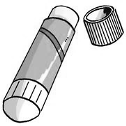 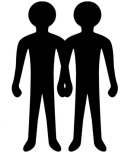 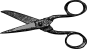 SéancesObjectifsDéroulement123Appréhender la profondeur historique de la laïcité en France :Le principe de laïcité en matière religieuse est au fondement du système éducatif français depuis la fin du XIXème siècle. L'enseignement public est rendu laïc par les lois du 28 mars 1882 et du 30 octobre 1886 qui instaurent l'obligation d'instruction, laïcité des programmes et des personnels. L'importance de la laïcité dans les valeurs républicaines transmises par l’école est accentuée par la loi du 9 décembre 1905 instaurant la laïcité de l'État.Comprendre l’organisation du texte et prendre conscience que la charte n’est pas un texte législatif mais un texte solennel à valeur déclarative qui repose sur les textes de loi (lien avec la chronologie) donc à forte valeur juridiqueComprendre les articles de la charte de la laïcité à l’école, source et objet d’étude.Charte a été conçue pour être un outil de communication, un outil pédagogique et d’approfondissement opérationnel dans les premier et second degrés avec le défi de la rendre la plus claire et la plus dense possible.L’école est laïque, quels en sont les enjeux, les bénéfices à en retirer pour l’individu ? Pour la société ? Pour les élèves et leurs parents ? En quoi la laïcité est-elle un bien commun ? Articuler la laïcité aux valeurs républicaines pour mettre en évidence leur solidarité de sens et leur cohérence.L’engagement : agir individuellement et collectivement1. S’engager et assumer des responsabilités dans l’école et dans l’établissementDans un premier temps :Mise en commun des recherches et construction d’une frise chronologique accompagnée d’un commentaire écrit.Quel anniversaire fêtons-nous aujourd’hui ?TE envisageable :En France, c’est d’abord l’école (programmes et professeurs) qui est devenue laïque à la fin du XIXème siècle par l’action de Jules Ferry. Ensuite, en 1905, la République française est devenue laïque ce qui renforce le rôle de l’école pour éduquer à la laïcité. Aujourd’hui, tous ensemble, nous fêtons le 110ème anniversaire de la loi de 1905, autour d’un texte qui nous rassemble : la charte de la laïcité à l’école.Dans un deuxième temps :La charte de la laïcité à l’école est collée sur une feuille A3, elle est annotée : - on y inscrit sa date (9 septembre 2013), on place la charte de la laïcité à l’école sur la frise- on identifie sa nature : une charte est texte solennel et officiel (logo République et ministère Education nationale)- on compte le nombre d’articles, le nombre de parties- on identifie le thème de chaque partie : articles 1 à 5 : la République laïquearticles 6 à 15 : l’école laïque- on repère et on explique son préambule : importance de la mission civique (= formation des futurs citoyens) de l’école Dans un troisième temps :Le travail de groupe (4/5 élèves) est présenté et impulséA partir des 15 articles simplifiés de la charte de la laïcité à l’école expliquée aux enfants,http://www.laligue.org/charte-de-la-laicite-a-lecole/identifier puis coller sur la feuille A3 et relier aux articles correspondants de la charte de la laïcité à l’école.Reprise du travail de groupe, mise en commun et discussionAvec un code couleur, les groupes entourent les articles indiqués par le professeur et réfléchissent au bénéfice que les élèves en retirent.La moitié des groupes réfléchit sur les articles :11 et 6  Bénéfices : l’école un espace privilégié : protection de l’élève et mise en sécurité de sa liberté intellectuelle. L’élève apprend à penser librement sans pression d’ordre religieux ou idéologique. LIBERTE2, 3, et 4 Bénéfices : protéger et préserver le bien vivre ensemble Faire société c’est montrer que, par la séparation des Eglises et de l’Etat, l’autorité politique s’affranchit de toute tutelle religieuse et libère la croyance ou l’incroyance de tout contrôle politique.la laïcité n’est ni liberticide ni discriminatoire : la laïcité offre à chaque citoyen le maximum d’expression de sa propre liberté de conscience qui soit compatible avec la même liberté pour tous les autres membres de la société avec le souci de préserver l’ordre public et l’intérêt général.LIBERTE, EGALITE14 Bénéfices : c’est en ce sens que la laïcité organise et régule la présence du religieux à l’écoleRappel de la loi de 2004 et pour les personnels : stricte neutralité et enseignements laïques (art 6, 11, 12)EGALITEL’autre moitié des groupes réfléchit sur les articles :12 et 7 Bénéfices : accès à une culture commune et partagée ouverte sur le monde.Quels bénéfices les élèves retirent-ils d’un enseignement laïc qui ne s’interdit aucun domaine d’étude ?-l’accès à une culture libre et éclairée- l’acquisition de connaissances et de savoirs distanciés et distingués des croyances et du vécu religieux. Dans un cadre où aucun enseignement n’empêchera l’élève de croire ou de ne pas croire. LIBERTE9 et 8Bénéfices : le vivre ensemble à l’écoleIl s’agit de faire appréhender aux élèves que la laïcité repose sur la qualité de la relation entre les personnes et sur la liberté de l’autre. C’est en ce sens que la laïcité organise et régule la parole sur le religieux à l’école : elle garantit la liberté d’expression dans le respect du pluralisme des convictions. LIBERTE, EGALITE, FRATERNITE14Bénéfices : c’est en ce sens que la laïcité organise et régule la présence du religieux à l’écoleRappel de la loi de 2004 et pour les personnels : stricte neutralité et enseignements laïques (art 6, 11, 12)EGALITELors de la restitution, le professeur interroge un groupe puis un autre pour mettre en résonnance les articles :11 et 6 avec 12 et 72,3 et 4 avec 9 et 8Puis l’article 14Les valeurs républicaines sont associées aux articles.La séance se termine sur une réflexion sur les articles 10 et 15 pour aborder la nécessité de faire vivre la laïcité : transmettre, faire comprendre, faire partageret différentes façons de le faire en lien avec la notion d’engament du thème 2 du programme de 6ème : à mon âge, en tant qu’enfant, comment faire preuve d’une conscience citoyenne ?  En lien avec la conclusion de la séance précédente, par groupe, les élèves élaborent un quizz sur la laïcité et la charte de la laïcité à l’école à destination des élèves d’autres niveaux (5ème, 4ème et 3ème). Cela constitue une entrée « ludique » pour aborder la charte de laïcité avec les autres niveaux.Une classe est inscrite au concours :La charte de la laïcité vue par les élèveshttp://laicité78.fr/